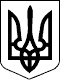 УКРАЇНАРОЗПОРЯДЖЕННЯголови Рахівської районної державної адміністрації Закарпатської областіВідповідно до статей 6, 34 і 39 Закону України „Про місцеві державні адміністрації”, на виконання рішення сесії районної ради від 22 серпня 2018     № 364 „Про внесення змін до рішення районної ради від 21 грудня 2017 року   № 297 „Про Програму розвитку дорожньої інфраструктури та інвестиційної привабливості Рахівського району на 2018 – 2020 роки”, з метою забезпечення відповідності виконаних ремонтних робіт проектній документації під час проведення капітального ремонту мосту на автомобільній дорозі:1. Дозволити відділу фінансового забезпечення апарату райдержадмі-ністрації (Горан М.М.) профінансувати видатки, пов’язані з проведенням авторського нагляду за веденням будівельно-монтажних робіт по об’єкту „Капітальний ремонт мосту на автомобільній дорозі загального значення           О 070904 Рахів – Богдан – Луги км 0+00 – 21+600 на ділянці 6+223 км”, у сумі 4100,00 (чотири тисячі сто) гривень за рахунок коштів, передбачених у районному бюджеті на виконання Програми розвитку дорожньої інфраструктури та інвестиційної привабливості Рахівського району на 2018 – 2020 роки.2. Контроль за виконанням цього розпорядження покласти на першого заступника голови державної адміністрації  Турока В.С.Голова державної адміністрації                                                      П. БАСАРАБА 31.07.2019            Рахів                                               №  227Про фінансування видатків на проведення авторського нагляду за веденням будівельно-монтажних робіт по об’єкту „Капітальний ремонт мосту на автомобільній дорозі загального значення О 070904 Рахів – Богдан – Луги км 0+00 – 21+600 на ділянці 6+223 км”Про фінансування видатків на проведення авторського нагляду за веденням будівельно-монтажних робіт по об’єкту „Капітальний ремонт мосту на автомобільній дорозі загального значення О 070904 Рахів – Богдан – Луги км 0+00 – 21+600 на ділянці 6+223 км”